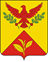 СОВЕТ                                                 ШАУМЯНСКОГО СЕЛЬСКОГО ПОСЕЛЕНИЯТУАПСИНСКОГО РАЙОНАСОЗЫВ – 3СЕССИЯ-ХXXVIIРЕШЕНИЕ      23.09.2016 г.                                                                    		№ 95с. ШаумянОб организации похоронного дела в Шаумянском сельском поселении Туапсинского района            В соответствии с Федеральным законом от 12 января 1996 года № 8 – ФЗ «О погребении и похоронном деле», Законом Краснодарского края от 4 февраля 2004 года № 666 – КЗ «О погребении и похоронном деле в Краснодарском крае», уставом Шаумянского сельского поселения Туапсинского района, Совет Шаумянского сельского поселения Туапсинского района р е ш и л:           1.Утвердить Положение об организации похоронного дела в Шаумянском сельском поселении Туапсинского района (приложение).	2.Решение Совета от  28 декабря 2006 года №65 «Об утверждении Временных правил работы и содержания кладбищ на территории Шаумянского сельского поселения Туапсинского района» признать утратившим силу.          3. Контроль за выполнением настоящего решения возложить на комиссию по вопросам законности, правопорядка, правовой защиты граждан, вопросам местного самоуправления, взаимодействия с общественными объединениями, политическими партиями и религиозными конфессиями.         4. Решение вступает в силу со дня его обнародования.ГлаваШаумянского сельского поселенияТуапсинского района                                                                             Л.М.КочьянПОЛОЖЕНИЕоб организации похоронного дела в Шаумянском сельском поселенииТуапсинского районаОбщие положения           1.1 Настоящее положение об организации похоронного дела в Шаумянском сельском поселении Туапсинского района (далее - положение) определяет порядок организации похоронного обслуживания, оказания ритуальных услуг  на территории Шаумянского сельского поселения Туапсинского района, содержания общественных кладбищ (далее – места погребения).           1.2 Настоящее положение разработано в соответствии с Градостроительным и Земельным кодексами Российской Федерации, Федеральными законами от 12 января  1996 года № 8- ФЗ «О погребении и похоронном деле», от 30 марта 1999 года № 52- ФЗ «О  санитарно – эпидемиологическом благополучии населения», законом  Российской Федерации от 7 февраля 1992 года № 2300 – 1 «О защите прав потребителей», постановлением Правительства Российской Федерации от 15 августа 1997 года № 1025 «Об утверждении Правил бытового обслуживания населения в Российской Федерации, Указом Президента Российской Федерации от 29 июня 1996 года № 1001 «О гарантиях прав граждан на предоставление услуг по погребению умерших», законом Краснодарского края от 4 февраля 2004 года  № 666- КЗ «О погребении и похоронном деле в Краснодарском крае»,  постановлением Главного государственного санитарного врача Российской Федерации  от 8 апреля 2003 года № 35 «О введении в действие СанПиН 2.1.1279- 03».Порядок погребения и перезахоронения2.1 Погребение умершего производится в соответствии с санитарными правилами не ранее чем через 24 часа после наступления смерти, по предъявлению свидетельства о смерти, а в более ранние сроки – на основании медицинского заключения.            2.2 Разрешение на похороны оформляется в администрации Шаумянского сельского поселения Туапсинского района.             2.3 Для погребения тела (останков) бесплатно предоставляется участок земли.            2.4 Отвод земельного участка для погребения умерших (погибших) производится с разрешения администрации Шаумянского сельского поселения Туапсинского района.             Отвод места и подготовка могилы для погребения производится, как правило, в день погребения или накануне дня погребения. Присутствие заказчика при этом необязательно.             2.5 Исполнение волеизъявления умершего о погребении его тела (останков) на указанном им месте погребения, рядом с ранее умершими, осуществляется при наличии на указанном месте погребения свободного участка земли или могилы ранее умершего родственника.             2.6 Погребение рядом с ранее умершим гарантируется при наличии на предполагаемом месте погребения свободного участка, а также при соблюдении гигиенических требований к размещению, устройству и содержанию кладбищ согласно СанПиН 2.111279 – 03.            2.7 Земельные участки под погребение тела в гробу должны иметь следующие размеры:            - на кладбище, свободном для захоронения,  - 2,0 х 2,0м (участок для одиночного захоронения);            - на кладбище, свободном для захоронения, может быть предусмотрено отведение земельных участков на две и более могил для семейных захоронений, а также для лиц, чьи останки сохранились не целиком, не могут быть идентифицированы, личность которых не установлена, для одиноких граждан, похороненных за счет государственного или муниципального бюджетов, а также для жертв массовых катастроф и иных чрезвычайных ситуаций.           2.8. При погребении и подготовке могил на кладбищах, свободных для захоронения, соблюдается рядность захоронений на расстоянии  по длинной стороне и  по короткой стороне могилы. Надмогильный холм устанавливается высотой не менее .           2.9. При погребении умершего на каждом могильном холме или надмогильном сооружении (кресте, памятнике, надгробии и т.д.) устанавливается табличка с указанием фамилии, имени и отчества умершего, даты рождения и смерти.           2.10. На кладбище могут создаваться кварталы для погребения умерших  (погибших) военнослужащих, граждан, призванных на военные сборы, сотрудников органов внутренних дел, государственной  противопожарной службы, органов по контролю за оборотом наркотических средств и психотропных веществ, сотрудников учреждений и органов уголовно – исполнительной системы, участников войны, лиц, уволенных с военной службы, если это не противоречит волеизъявлению  указанных лиц или пожеланию супруга, близких родственников или иных родственников и умерших одной веры. Решение о создании воинских кварталов принимается администрацией Шаумянского сельского  поселения Туапсинского района.            Решение о погребении на воинском квартале кладбища принимается администрацией Шаумянского сельского поселения Туапсинского района при предъявлении ходатайства министерств, ведомств, других организаций при обосновании и подтверждении заслуг умершего, при отсутствии противоречий с волеизъявлением умершего, его супруга или близких родственников.            2.11. Отдельно выделяются земельные участки на одно захоронение площадью до 8 квадратных метров для почетных захоронений, расположенные на специальной площадке и имеющие удобные подходы и хороший обзор. Участки для почетных захоронений отводятся решением органов местного самоуправления. К категориям лиц, захоронение которых может быть произведено на участках для почетных захоронений, относятся: Герои Российской Федерации и СССР, Герои Социалистического труда, кавалеры орденов Боевой и Трудовой  Славы трех степеней, Почетные  граждане Шаумянского сельского поселения, в отношении которых решение принято органом местного самоуправления.            2.12. На кладбищах могут быть предусмотрены   показательные участки с примерами современных способов захоронения и оформления мест захоронения.            2.13 Отдельно выделяются земельные участки для погребения невостребованных умерших (погибших), которые находятся в морге свыше установленных законодательством Российской Федерации сроков и не забираются родственниками (невозможность опознания, отсутствие сведений и т.д.).            Погребение невостребованных умерших (погибших) производится в отдельные могилы с предоставлением гарантированного перечня услуг, утвержденного администрацией Шаумянского сельского поселения Туапсинского района.            В целях предотвращения распространения особо опасных инфекционных заболеваний процесс погребения умерших от инфекции неясной этиологии, а также от особо опасных инфекций (умерших в лечебных учреждениях или поступивших в патологоанатомические  отделения для вскрытия) совершается в оцинкованных, герметически запаянных гробах непосредственно из патологоанатомического отделения.            2.14 Свидетельство о смерти невостребованного умершего выдается органами ЗАГС. Выдача тела (останков) невостребованного умершего работниками морга производится с разрешения  органов внутренних дел.3. Установка памятников, надмогильных и иных сооружений3.1.Памятниками считаются объемные и плоские архитектурные формы, в том числе скульптура, стела, обелиск, лежащие и стоящие плиты, содержащие информацию о лицах, в честь которых они установлены (мемориальную информацию). Объекты, не содержащие такой информации, являются парковыми архитектурными формами.3.2.Памятными знаками считаются плоские или объемные малые формы, в том числе транспаранты, содержащие мемориальную информацию, для установки которых требуется участок менее 0,5 квадратного метра.3.3. К надмогильным и мемориальным сооружениям относятся сооружения, которые содержат мемориальную информацию и имеют внутренние пространства или помещения. К таким сооружениям относятся склепы, пантеоны, мавзолеи.К надмогильным сооружениям относятся сооружения, имеющие в своем составе захоронения, независимо от того находятся они в надземном пространстве или под полом сооружения.Мемориальными являются сооружения, не имеющие захоронения, но установленные в память какого-либо лица и содержащие мемориальную информацию.3.4.Установка памятников, надмогильных и мемориальных сооружений на кладбищах допускается только в границах участков погребений. На иных участках установка памятников, стен, мемориальных досок, других памятных знаков и надмогильных сооружений запрещена.Устанавливаемые памятники и сооружения не должны иметь частей, выступающих за границы участка погребения или нависающих над ними. В случаях нарушения этого порядка администрация Шаумянского сельского поселения Туапсинского района извещает лицо, на которое зарегистрировано погребение, о необходимости устранения нарушения в определенные сроки. Если эти нарушения не устранены в определенные сроки, то сооружения, установленные за пределами отведенного участка погребения, подлежат сносу за счет лица, установившего сооружение.Установка памятников зимой не допускается.3.5.Надмогильные сооружения (памятники, ограды, цветники, цоколи и т.д.), установленные гражданами (организациями) в соответствии с требованиями настоящих правил, являются их собственностью, за сохранность которых они несут полную ответственность (если не предусмотрено другое договором охраны, ухода и т.д.)3.6.Установка надмогильных сооружений с надписями или нанесение на имеющиеся надмогильные сооружения надписей, не соответствующих действительным сведениям о погребенных, не допускается.3.7.Граждане или юридические лица обязаны содержать установленные ими надмогильные сооружения и зеленые насаждения (оформленный могильный холм, памятник, цоколь, цветник, необходимые сведения о захоронении) в надлежащем состоянии собственными силами и за свой счет.       4. Порядок содержания и работы  муниципальных кладбищ4.1. Выбор земельного участка для размещения места погребения осуществляется в соответствии с правилами землепользования и застройки.4.2. Кладбища, расположенные на территории Шаумянского сельского поселения, являются муниципальной собственностью. Решение о создании нового кладбища принимается Советом Шаумянского  сельского поселения Туапсинского района.4.3.Организация погребений и эксплуатация кладбищ производится согласно СанПиН 2.1.1279-03.4.4.Размер земельного участка для погребения умершего должен быть не менее 6 квадратных метров. В пределах отведенного земельного участка после погребения могут устанавливаться надгробные сооружения в соответствии с утвержденными размерами в порядке, определенном настоящим положением.4.6.Создаваемые и существующие места погребения не подлежат сносу и могут быть перенесены только по решению администрации Шаумянского сельского поселения Туапсинского района в случае угрозы постоянных затоплений, оползней, после землетрясений и других стихийных бедствий.4.7.Использование территории места погребения разрешается по истечении двадцати лет с момента его переноса. Территория места погребения в этих случаях может быть использована только под зеленые насаждения. Строительство зданий и сооружений на этой территории запрещается.4.8.Решение об использовании закрытого кладбища для вторичного погребения по истечении пятнадцатилетнего срока принимается администрацией Шаумянского сельского поселения Туапсинского района в соответствии с действующим законодательством Российской Федерации и санитарно-эпидемиологическим заключением.4.9.Озеленение и благоустройство территории кладбища, осуществляется администрацией Шаумянского сельского поселения Туапсинского района в соответствии с требованиями СанПиН и СНиП.5. Правила посещения кладбищ 5.1.Кладбища открыты для посещения ежедневно:- с 8 до 19 часов - с 1 мая по 31октября;- с 9 до 17 часов - с 1 ноября по 30 апреля. Погребение умерших на кладбищах производится ежедневно с 10 до 16 часов.5.2.На территории кладбища посетители должны соблюдать общественный порядок и тишину.5.3.Посетители кладбища имеют право:1) устанавливать памятники, надгробные и иные сооружения в соответствии с требованиями к оформлению участка погребения;2) сажать цветы на могильном участке;3) беспрепятственно проезжать на территорию кладбища в случаях установки (замены) памятников, надмогильных и иных сооружений (ограды, цветники, цоколи, стелы и т.д.). 5.4.На территории кладбища посетителям запрещается:1) портить памятники, надгробные и иные сооружения, оборудование кладбища, засорять территорию;2) ломать насаждения, рвать цветы;3) выгуливать собак;4) пасти домашних животных, ловить птиц;5) разводить костры, добывать песок и глину, резать дерн;6) находиться на территории кладбища после его закрытия;7) самовольно устанавливать скамейки, столики, осуществлять строительство склепов, иных надмогильных сооружений, производить копку ям для добывания грунта, оставлять запасы строительных и других материалов;8) оставлять демонтированные надмогильные сооружения при их замене или осуществлении благоустройства на месте погребения;9) кататься на велосипедах, мопедах, мотороллерах, мотоциклах;10) самовольно превышать установленный размер безвозмездно предоставленного участка для погребения.5.5.Надругательство над телами умерших либо уничтожение, повреждение или осквернение мест погребения, надмогильных сооружений или кладбищенских зданий, предназначенных для церемоний в связи с погребением умерших или их поминовением, влечет уголовную ответственность в порядке, установленном законодательством.6. Эксгумация6.1. Эксгумация (перезахоронение) останков умершего (погибшего) может производиться по желанию супруга и близких родственников либо на основании решения суда по пришествии не менее одного года с момента погребения.6.2. Для проведения эксгумации (перезахоронения) супруг, близкие родственники предоставляют в администрацию Шаумянского сельского поселения Туапсинского района, в обязательном порядке следующие документы:- санитарно – эпидемиологическое заключение об отсутствии особо опасных инфекционных заболеваний;- свидетельство о смерти;- заявление установленного образца с согласием близких родственников умершего.6.3. По требованию правоохранительных органов эксгумация (перезахоронение) производится на основании постановления об эксгумации. При наличии возражений близких родственников или родственников покойного эксгумация (перезахоронение) производится на основании решения суда о проведении  эксгумации.6.4. Перезахоронение производится в холодное время года, в рабочие часы. Перевозка тела может осуществляться транспортом специализированной службы по вопросам похоронного дела на основании заключенного договора, либо транспортом родственников умершего (погибшего), с соблюдением санитарно – гигиенических требований. Перезахоронение осуществляется только специализированной службой по вопросам похоронного дела, с  соблюдением санитарно – гигиенических требований, старое место дезинфицируется и благоустраивается.6.5. При обнаружении самовольного погребения администрация Шаумянского сельского поселения вправе требовать от виновных лиц обеспечения перезахоронения останков в установленном порядке.ГлаваШаумянского сельского поселенияТуапсинского района                                                                             Л.М.КочьянПРИЛОЖЕНИЕ к решению Совета Шаумянского сельского поселенияТуапсинского района от 23.09.2016   № 95